Programa del PresentadorIngresar la fecha de la presentaciónIngresar la hora de la presentaciónIngresar información sobre el lugar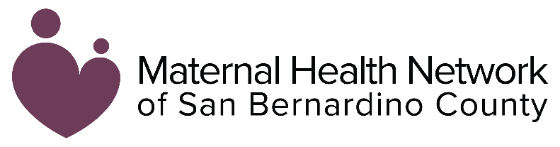 TiempoTemaDescripción5 minutosBienvenida, Introducción y Resumen del ProgramaPreséntese a sí mismo, a la organización y a su experiencia con el temaRepase las tres ideas clave que los asistentes conocerán al final de la presentaciónRepase brevemente el programa o el calendario12 minutosPresentación de la informaciónProporcione información centrada en las tres ideas clave:Encontrar el proveedor adecuadoIdentificar su sistema de apoyoConsejos para gestionar el estrés y cuidar la salud emocional durante el embarazo5 minutosActividad de participaciónPensar-Emparejar-Compartir: ¿Qué fue lo más importante que aprendió durante el tiempo que pasamos juntas?Discusión de grupo: ¿Qué puede hacer para controlar el estrés y apoyar el bienestar emocional durante el embarazo?Reflexión: ¿A quién puede recurrir si tiene problemas emocionales durante el embarazo o después del parto?5 minutosPreguntasLas participantes plantean preguntas y el presentador responde3 minutos CierreEl presentador agradece a los asistentes y proporciona recursos adicionales sobre el tema